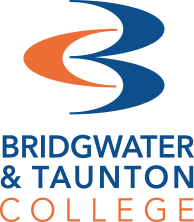 A Level Psychology 
Answer sheet 1Find a psychological definition for the following terms:Compliance = a type of social influence where an individual does what someone else wants them to do, following a request or suggestion. (Similar to obedience, but there is no order – only a request.) They change their public behaviour, the way they act, but not their private beliefs.Obedience = a form of social influence where an individual acts in response to a direct order from another individual, usually an authority figure. Without such an order the person would not have acted in this way.Legitimate authority = the amount of social power held by the person (authority figure) giving instructions. Societies are ordered with some group members having legitimate social power to issue instructions to those beneath them in the hierarchy. We may obey people with legitimate authority because we trust them or because they have the power to punish us.2Have you followed the rules during lockdown?ONLY YOU CAN ANSWER THIS3Explain your personal reasoning for doing so/not doing so.ONLY YOU CAN ANSWER THIS4What might make/have made you behave differently?ONLY YOU CAN ANSWER THIS5How much have other people affected your behaviour? (known as social influence)ONLY YOU CAN ANSWER THIS6Do you think the Government employed the best strategy to make you follow instructions? ONLY YOU CAN ANSWER THIS7Can you think of anything else they could have done to influence your behaviour?ONLY YOU CAN ANSWER THIS8What do you think about the Psychologist’s opinion in the article?ONLY YOU CAN ANSWER THIS